Зарегистрировано в государственно-правовом управлении Правительства Ярославской области 30 июня 2014 г. N 26-3997ДЕПАРТАМЕНТ РЕГИОНАЛЬНОЙ БЕЗОПАСНОСТИ ЯРОСЛАВСКОЙ ОБЛАСТИПРИКАЗот 30 июня 2014 г. N 04-52/06ОБ ОБЩЕСТВЕННОМ СОВЕТЕ ПРИ МИНИСТЕРСТВЕ РЕГИОНАЛЬНОЙБЕЗОПАСНОСТИ ЯРОСЛАВСКОЙ ОБЛАСТИВ соответствии с постановлением Правительства Ярославской области от 22.04.2014 N 372-п "О порядке образования общественных советов при органах исполнительной власти Ярославской области"ДЕПАРТАМЕНТ РЕГИОНАЛЬНОЙ БЕЗОПАСНОСТИ ЯРОСЛАВСКОЙ ОБЛАСТИ ПРИКАЗЫВАЕТ:1. Утвердить прилагаемое Положение об Общественном совете при министерстве региональной безопасности Ярославской области.(в ред. Приказа Министерства региональной безопасности ЯО от 11.10.2023 N 04-13/06)2. Контроль за исполнением приказа возложить на заместителя министра региональной безопасности Ярославской области Смирнова В.Н.(в ред. Приказа Министерства региональной безопасности ЯО от 11.10.2023 N 04-13/06)3. Приказ вступает в силу с момента подписания.(п. 3 в ред. Приказа Департамента региональной безопасности ЯО от 11.09.2014 N 04-52/08)Директор департаментаМ.Н.СОЛОВЬЕВУтвержденоприказомдепартаментарегиональной безопасностиЯрославской областиот 30.06.2014 N 04-52/06ПОЛОЖЕНИЕОБ ОБЩЕСТВЕННОМ СОВЕТЕ ПРИ МИНИСТЕРСТВЕ РЕГИОНАЛЬНОЙБЕЗОПАСНОСТИ ЯРОСЛАВСКОЙ ОБЛАСТИ1. Общие положения1.1. Общественный совет при министерстве региональной безопасности Ярославской области (далее - Общественный совет) является постоянно действующим консультативно-совещательным органом при министерстве региональной безопасности Ярославской области (далее - министерство).(в ред. Приказа Департамента региональной безопасности ЯО от 11.09.2014 N 04-52/08, Приказа Министерства региональной безопасности ЯО от 11.10.2023 N 04-13/06)1.2. Персональный состав Общественного совета формируется и утверждается министерством по согласованию с Общественной палатой Ярославской области.(в ред. Приказа Министерства региональной безопасности ЯО от 11.10.2023 N 04-13/06)1.3. Организационно-техническое обеспечение деятельности Общественного совета осуществляется министерством.(в ред. Приказа Министерства региональной безопасности ЯО от 11.10.2023 N 04-13/06)1.4. Количественный состав Общественного совета составляет 7 человек.1.5. Срок полномочий членов Общественного совета составляет 3 года со дня утверждения персонального состава Общественного совета.2. Цель Общественного советаОсновной целью деятельности Общественного совета является обеспечение участия граждан в выработке и реализации государственной политики в сфере деятельности министерства.(в ред. Приказа Министерства региональной безопасности ЯО от 11.10.2023 N 04-13/06)3. Задачи Общественного совета3.1. Привлечение граждан, общественных объединений и организаций к выработке и реализации государственной политики в сфере деятельности министерства.(в ред. Приказа Министерства региональной безопасности ЯО от 11.10.2023 N 04-13/06)3.2. Участие в общественных обсуждениях вопросов, касающихся деятельности министерства, и в общественных обсуждениях проектов нормативных правовых актов по вопросам деятельности министерства.(в ред. Приказа Министерства региональной безопасности ЯО от 11.10.2023 N 04-13/06)3.3. Анализ мнения граждан о деятельности министерства и доведение полученной в результате анализа обобщенной информации до министра региональной безопасности Ярославской области (далее - министр).(п. 3.3 в ред. Приказа Министерства региональной безопасности ЯО от 11.10.2023 N 04-13/06)3.4. Осуществление общественного контроля за деятельностью министерства (в том числе общественного контроля за эффективностью и результативностью использования министерством бюджетных средств).(в ред. Приказа Министерства региональной безопасности ЯО от 11.10.2023 N 04-13/06)3.5. Рассмотрение и внесение предложений по вопросам:- работы учреждений, организаций и общественных объединений Ярославской области по профилактике экстремизма и терроризма;- развития противопожарной и аварийно-спасательной служб Ярославской области;- развития гражданской обороны и защиты населения Ярославской области от чрезвычайных ситуаций природного и техногенного характера;- оказания практической помощи органам местного самоуправления муниципальных образований области (далее - органы местного самоуправления) в организации взаимодействия с органами внутренних дел области, органами по контролю за оборотом наркотических средств и психотропных веществ, воинскими формированиями, военным комиссариатом Ярославской области и общественностью.4. Права Общественного совета4.1. Разработка предложений по вопросам, отнесенным к компетенции министерства, и вынесение данных предложений на рассмотрение министру.(п. 4.1 в ред. Приказа Министерства региональной безопасности ЯО от 11.10.2023 N 04-13/06)4.2. Проведение общественного обсуждения проектов нормативных правовых актов по вопросам деятельности министерства.(в ред. Приказа Министерства региональной безопасности ЯО от 11.10.2023 N 04-13/06)4.3. В целях получения информации, необходимой для решения задач Общественного совета, обращение в министерство для направления запросов в органы исполнительной власти области, органы местного самоуправления, общественные объединения и другие организации.(в ред. Приказа Министерства региональной безопасности ЯО от 11.10.2023 N 04-13/06)4.4. Для решения задач Общественного совета обращение в министерство с просьбой пригласить на заседания Общественного совета должностных лиц исполнительных органов власти, структурных подразделений Правительства области, органов местного самоуправления, экспертов, представителей общественных объединений области и других организаций по вопросам, отнесенным к их компетенции.(в ред. Приказа Министерства региональной безопасности ЯО от 11.10.2023 N 04-13/06)4.5. Для решения задач Общественного совета создание комиссий и рабочих групп, в состав которых могут входить по согласованию с министром государственные гражданские служащие, представители общественных объединений и других организаций.(в ред. Приказа Министерства региональной безопасности ЯО от 11.10.2023 N 04-13/06)4.6. Участие в конференциях, "круглых столах", семинарах и иных мероприятиях, проводимых министерством.(в ред. Приказа Министерства региональной безопасности ЯО от 11.10.2023 N 04-13/06)5. Член Общественного совета5.1. Членом Общественного совета может быть гражданин Российской Федерации, достигший возраста восемнадцати лет.5.2. Членами Общественного совета не могут быть лица, замещающие государственные должности Российской Федерации и субъектов Российской Федерации, должности государственной службы Российской Федерации и субъектов Российской Федерации, и лица, замещающие муниципальные должности и должности муниципальной службы, а также другие лица, которые в соответствии с Федеральным законом от 4 апреля 2005 года N 32-ФЗ "Об Общественной палате Российской Федерации" не могут быть членами Общественной палаты Российской Федерации.(п. 5.2 в ред. Приказа Департамента региональной безопасности ЯО от 11.09.2014 N 04-52/08)5.3. Основания исключения члена Общественного совета из его состава:- подача заявления о выходе из состава Общественного совета;- систематическое (более трех раз подряд) неучастие без уважительной причины в заседаниях Общественного совета;- вступление в законную силу вынесенного в отношении члена Общественного совета обвинительного приговора суда;- смерть члена Общественного совета;- возникновение обстоятельств, предусмотренных пунктом 5.2 настоящего Положения.(в ред. Приказа Департамента региональной безопасности ЯО от 11.09.2014 N 04-52/08)При наличии оснований исключения члена Общественного совета из его состава вопрос об исключении члена Общественного совета из его состава выносится на заседание Общественного совета.5.4. В случае исключения члена Общественного совета из его состава новый член Общественного совета определяется в соответствии с Порядком образования общественных советов при органах исполнительной власти Ярославской области, утвержденным постановлением Правительства области от 22.04.2014 N 372-п.(в ред. Приказа Департамента региональной безопасности ЯО от 11.09.2014 N 04-52/08)5.5. В случае исключения председателя Общественного совета из его состава новый председатель избирается членами Общественного совета из числа членов Общественного совета на его заседании.5.6. Члены Общественного совета исполняют свои обязанности на общественных началах.6. Порядок деятельности Общественного совета6.1. Первое заседание Общественного совета проводится не позднее чем через месяц после утверждения состава Общественного совета.6.2. Общественный совет осуществляет свою деятельность в соответствии с планом работы на год, согласованным с министром и утвержденным председателем Общественного совета, определяя перечень вопросов, рассмотрение которых на заседаниях Общественного совета является обязательным.(в ред. Приказа Министерства региональной безопасности ЯО от 11.10.2023 N 04-13/06)6.3. Перечень вопросов, рассмотрение которых на заседаниях Общественного совета является обязательным:- практика работы учреждений, организаций и общественных объединений Ярославской области по профилактике экстремизма и терроризма;- развитие противопожарной и аварийно-спасательной служб Ярославской области;- развитие гражданской обороны и защиты населения Ярославской области от чрезвычайных ситуаций природного и техногенного характера;- взаимодействие органов местного самоуправления с органами внутренних дел области, органами по контролю за оборотом наркотических средств и психотропных веществ, воинскими формированиями, военным комиссариатом Ярославской области и общественностью.6.4. Основной формой деятельности Общественного совета являются заседания, которые проводятся не реже одного раза в квартал. По решению Общественного совета может быть проведено внеочередное заседание.6.5. Заседание Общественного совета проводится в очной форме.6.6. Заседание Общественного совета считается правомочным, если в его работе участвуют не менее двух третей от количества его членов.6.7. Решения Общественного совета по рассмотренным вопросам принимаются на заседании Общественного совета открытым голосованием простым большинством голосов (от числа присутствующих) либо заочным голосованием простым большинством голосов (от числа участвовавших в голосовании).6.8. При равенстве голосов председатель Общественного совета имеет право решающего голоса.6.9. Решения Общественного совета носят рекомендательный характер.6.10. Решения Общественного совета отражаются в протоколах его заседаний, копии которых представляются секретарем Общественного совета членам Общественного совета.6.11. За 10 рабочих дней до начала заседания ответственные за рассмотрение вопросов члены Общественного совета предоставляют секретарю Общественного совета информационные и иные материалы. Секретарь Общественного совета за 3 рабочих дня до начала заседания Общественного совета предоставляет указанные материалы руководителю органа исполнительной власти и членам Общественного совета.6.12. Председатель Общественного совета:- избирается членами Общественного совета из числа членов Общественного совета на его первом заседании открытым голосованием простым большинством голосов;- организует работу Общественного совета и председательствует на его заседаниях;- подписывает протоколы заседаний и другие документы Общественного совета;- формирует при участии членов Общественного совета и утверждает план работы, повестку заседания и состав экспертов и иных лиц, приглашаемых на заседание Общественного совета;- взаимодействует с руководителем органа исполнительной власти по вопросам реализации решений Общественного совета.6.13. Секретарь Общественного совета:- уведомляет членов Общественного совета о дате, месте и повестке предстоящего заседания, а также об утвержденном плане работы Общественного совета;- готовит и согласовывает с председателем Общественного совета проекты документов и иных материалов для обсуждения на заседаниях Общественного совета;- ведет, оформляет и рассылает членам Общественного совета протоколы заседаний и иные документы и материалы;- хранит документацию Общественного совета и готовит в установленном порядке документы для архивного хранения и уничтожения;- готовит и согласовывает с председателем Общественного совета материалы о деятельности Общественного совета для размещения в государственной информационной системе "Портал народного правительства Ярославской области".6.14. Члены Общественного совета вправе:- высказывать свое мнение по вопросам работы Общественного совета на заседаниях Общественного совета, участвовать в прениях на заседаниях Общественного совета, вносить предложения, замечания и поправки по существу обсуждаемых вопросов;- знакомиться с протоколами заседаний Общественного совета;- направлять письменное мнение с предложениями по обсуждаемому вопросу в случае невозможности личного присутствия на заседании Общественного совета;- в случае несогласия с решениями Общественного совета излагать особое мнение, которое в обязательном порядке вносится в протокол заседания;- участвовать в проведении общественной экспертизы;- входить в состав аттестационных комиссий и конкурсных комиссий по замещению должностей.6.15. Члены Общественного совета обязаны:- знакомиться с повестками заседаний Общественного совета;- принимать личное участие в заседаниях Общественного совета;- принимать участие в голосовании на заседании Общественного совета и в заочном голосовании.6.16. Анонсы, повестки, протоколы заседаний, решения Общественного совета, отчеты о его деятельности, результаты общественной экспертизы размещаются в государственной информационной системе "Портал народного правительства Ярославской области".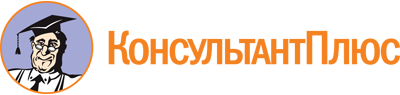 Приказ Департамента региональной безопасности ЯО от 30.06.2014 N 04-52/06
(ред. от 11.10.2023)
"Об Общественном совете при министерстве региональной безопасности Ярославской области"
(вместе с "Положением об Общественном совете при министерстве региональной безопасности Ярославской области")
(Зарегистрировано в государственно-правовом управлении Правительства ЯО 30.06.2014 N 26-3997)Документ предоставлен КонсультантПлюс

www.consultant.ru

Дата сохранения: 21.11.2023
 Список изменяющих документов(в ред. Приказа Департамента региональной безопасности ЯОот 11.09.2014 N 04-52/08,Приказа Министерства региональной безопасности ЯО от 11.10.2023 N 04-13/06)Список изменяющих документов(в ред. Приказа Департамента региональной безопасности ЯОот 11.09.2014 N 04-52/08,Приказа Министерства региональной безопасности ЯО от 11.10.2023 N 04-13/06)